TURKCEDERSİ.NET ORTAOKULU 2021-2022 EĞİTİM ÖĞRETİM YILITÜRKÇE  DERSİ 6. SINIF 2.DÖNEM 1. SINAVI                                A GRUBU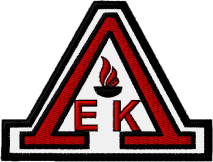        Kimi günde yirmi beş defa el yıkar, kimi evden her çıkışında yedi kez dönüp kapıyı kilitleyip kilitlemediğine bakar. Kimi de evindeki koltukların simetriğinin ikide bir bozulmasından rahatsız olur. Bu anormal davranışlar ciddiye alınacak kadar önemli bir rahatsızlık. Çünkü takıntılar, insan hayatını çekilmez bir hale getirebilir. Az veya çok hemen hepimiz kafamıza birçok şeyi takar, saatlerce hatta günlerce o konuyu düşünür dururuz. Sonra da “Hiçbir şey kafaya takmaya gelmez.” der ve geçer gideriz. Peki ya geçip gidemeyenler… Doktorlar, obsesif kompülsif bozukluk denilen “takıntı” hastalığının beyindeki serotonin bozukluklarından kaynaklandığını söylüyor. Özellikle de çocuklukta beyne yazılmış yanlış senaryolar ileriki yaşamda takıntı haline gelebiliyor.    İlk iki soruyu metne göre cevaplayın.1-Takıntı hastalığının asıl sebebi nedir?  ( 5P)2-. Yukarıdaki parçada hangilerine yer verilmiştir?  (5P)        I. Takıntıların sebebi ve insan hayatına etkileri           III. Çocukluğun yetişkinliğe etkileri          II. Takıntı hastalığından kurtulmanın yolları                IV. Takıntıların aşılabilecek rahatsızlıklar olduğu                     A) I-II                           B) I- III                             C)III-IV                             D) II-IV3-Aşağıdaki cümlelerin hangisinde “geçmiş” kelimesi diğerlerinden farklı bir anlamda kullanılmıştır?(5P)A) Amcam elindeki tırpanı yeşil otlara birkaç kez salladı, “Bu işler bizden geçmiş.” dedi ve yavaşça yere bıraktı. B) Geçmişte yaşadığı olaylar aklına geldikçe gözlerinden süzülen yaşlar al yanaklarını ıslatırdı. C) Bugünkü neslimizi bekleyen en büyük tehlike geçmişimizdeki ibretlik olayları unutma ihtimalidir. D) Kuraklık ve savaşlar, geçmişte de insanların göç etmesindeki en büyük sebeplerden biridir.     Bir okul müdürü, okulun Türkçe öğretmeni Ali Bey’den okul kütüphanesinin öğrenciler tarafından kullanımıyla ilgili bir rapor hazırlamasını istemiştir. Ali Bey çalışmasını yaparak istatistiki bilgileri çıkarmıştır. Bu bilgilere göre;  En çok kitap alan öğrenci Derya’dır.  Roman türünde en çok kitap alan Şenay’dır. Hikâye türünde Alper, Tunç’tan daha az kitap almıştır.  Sevda; Şenay’dan çok, Tuna’dan az kitap almıştır.  Tarık, yalnızca kişisel gelişim kitapları almıştır.  4-Verilenlere göre aşağıdakilerin hangisi kesin doğrudur?  (5P)A) Derya, kişisel gelişim kitabı almamıştır.                         C) Tarık, yalnızca bir kitap almıştır.B) Sevda, roman almamıştır.                                                D) Şenay, Derya’dan çok roman almış5-Aşağıdaki cümlelerdeki sıfatları bularak türlerini yazınız. (10P)a-Birkaç adam,  bazı çürük meyveleri kasalara atıyor. …………………………………………………………………………………………………….b-Ülkemizin üç kenarı denizlerle çevrilidir. …………………………………………………………………………………………………………….. c-Bu tatilde mükemmel bir arkadaşla tanıştım. ……………………………………………………………………………………………………… d-İkinci sınıfta biraz uslandı oğlum. …………………………………………………………………………………………………………………………. e-Bu oyunda ikişer kişi ebe olacak. ………………………………………………………………………………………………………………………… 6-Tabloda verilen kelimeleri yapısına göre ( basit, türemiş, birleşik) ayırıp yanlarındaki boşluğa yazalım.(5P)      KELİMELER                                               Arabayı                 …………………………………             Bilgisayar                 …………………………………………..          Kağıtlar                 …………………………………..           Sevgi                     …………………………………………… ...          Saygısız                  …………………………………7-Aşağıdaki cümlelerde zamirleri bulup yanlarına türlerini yanlarına  yazın.  (10p)a-Onları buradan kaldırmazsan çocuk düşürüp kıracak.               …………………………………………………………….b-Kapıdan buraya girdiğimde  tartıştıklarını gördüm                   ………………………………………………………………c-Bir sonraki sınavda bazıları daha kolay olacak.        ………………………………………………………………d-Marketten ne aldın?                      ……………………………………………………………e-Akşamki sinema filmine onu da çağırdık. -                                  ………………………………………………………………8-Aşağıda verilen isimlere hal eklerini getiriniz.(10P)                                 dolap                                                                                           ağaç                                           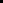 Belirtme hali ---Yönelme hali ---Bulunma hali ---Ayrılma hali---9-Aşağıdaki deyimlerle karşıladıkları anlamları eşleştiriniz. (10P)  1. Acemi çaylak                                    ………….  Önceden uğradığı maddi veya manevi zararı sonradan gidermek 2. Açığını bulmak                                  ………….  Birinin arkasından kötü konuşmak 3.Acısını çıkarmak                                ………….. Toy, tecrübesiz, beceriksiz 4.Atıp tutmak                                       …………  Saçma sapan sözler söylemek 5.Abuk sabuk konuşmak                     …………. Herhangi bir işteki eksiği, hileyi veya zararı ortaya çıkarmak10-Aşağıdaki cümlelerde iyelik eki alan sözcükleri yanlarına yazın.  (10P)a-Dertlerimizi başkalarına anlatırken çok zorlanırız.         ……………………………………………………………………….b-Ben bu konudaki düşüncelerinizi anlamaya çalışıyorum.    …………………………………………………………………. c-Yeni çıkan uygulamayı telefonuna indirelim.                …………………………………………………………………………d-Şu aralar performansınızda gözle görülür bir düşüş var.  …………………………………………………………………..e-Öğrencilerim derste bazı soyut konuları anlamakta zorlanıyorlar.  ………………………………………………………11-Aşağıda isim tamlamaları ile ilgili verilen bilgi doğruysa başındaki boşluğa “D”, yanlışsa “Y” yazınız.(10P)( ) “Türkçenin ve matematiğin ödevlerini yaptım.” tamlananı ortak isim tamlamasıdır.( ) İsim tamlamalarında tamlayan ilgi, tamlanan ise iyelik eklerini alır.( ) Zincirleme isim tamlaması en az iki isimden oluşur. ( ) “Doğanın büyüleyici sırları vardır.” cümlesinde tamlayan ve tamlanan arasına bir sıfat girmiştir. ( ) “Kumandası bozulmuştu televizyonun.” Belirtili isim tamlamasıdır.       Virgül : • Eş görevli sözcükleri ayırmak için kullanılır. • Seslenme (hitap) sözcüğünden sonra kullanılır. • Sıralı cümleleri ayırmak için kullanılır.12-Aşağıdaki cümlelerden hangisi verilen kurallardan herhangi birine örnek olamaz? (5P) A) İstediğim kitabı dolaptan aldı, bana uzattı.                     B) Pazardan erik, kiraz, çilek ve kavun aldık. C) Sevgili Teyzeciğim, hepimiz sizi çok özledik.                    D) Burak, bu yıl çok daha farklı bir çocuk oldu.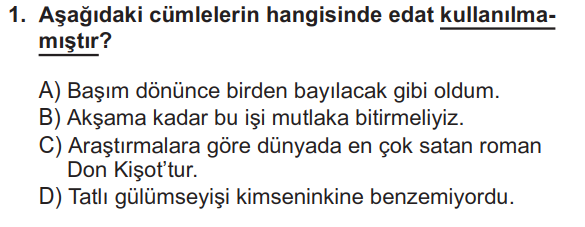            (l)Toprak, ipek gibi yumuşacıktı. (2) Bahçıvanın deyimiyle tam kıvamındaydı. (3) Nemliydi ama yine de bir susamışlık vardı toprağın hâlinde. (4) Belli ki beklediği bir şey vardı. 14-Yukarıdaki numaralanmış cümlelerin hangilerinde insana ait özellikler, insan dışı varlıklara verilmiştir? (5P)       A) 1 ve 3                        B) 1 ve 4                   C) 2 ve 3                        D) 3 ve 4SÜRE: 40 dk.                                                                                                                                       BAŞARILAR DİLERİZÖgrencinin Adı Soyadı:Puanı:            Sınıfı/Numarası:Puanı: